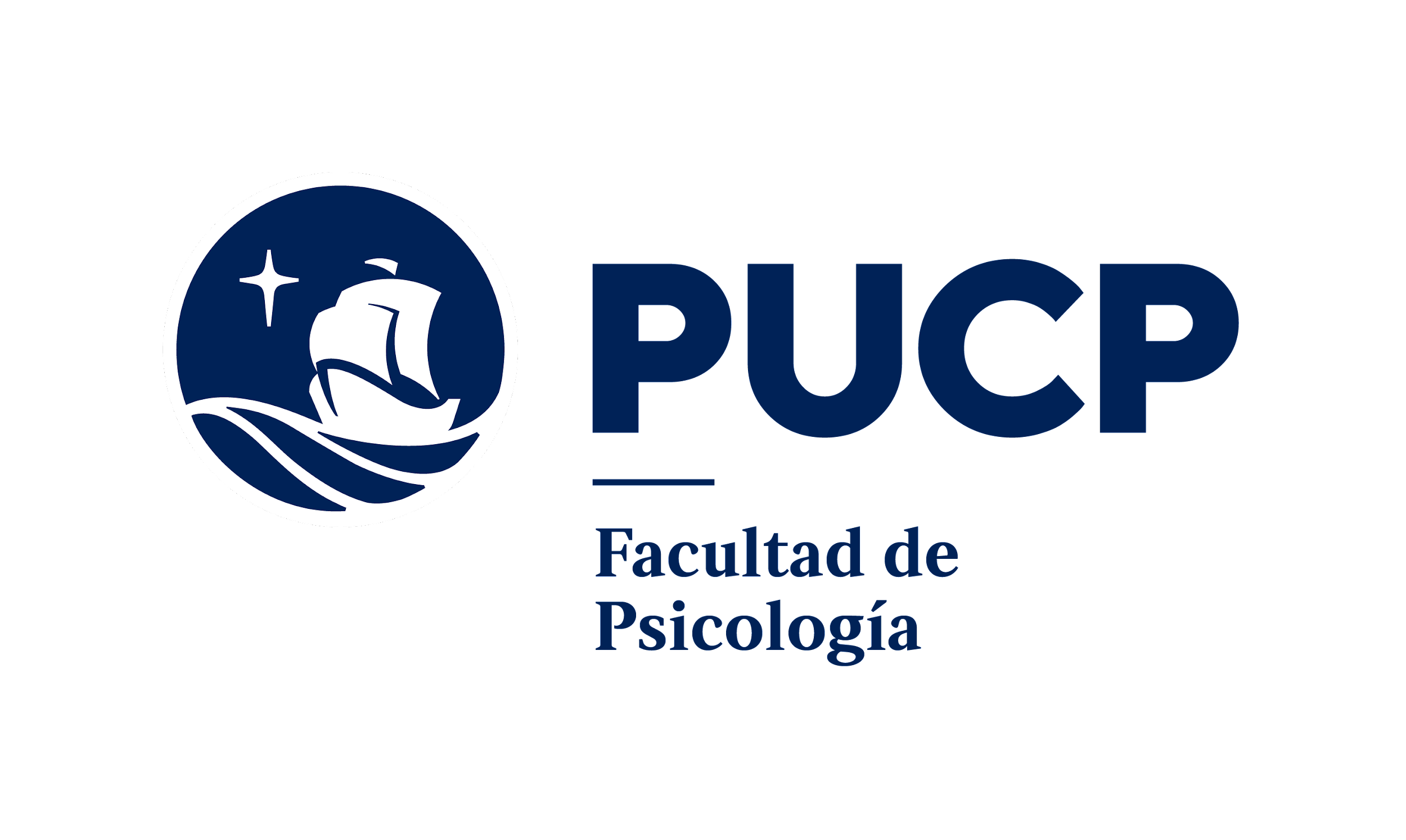 SOLICITUD PARA RECALIFICACIÓN O RECTIFICACIÓN DE NOTADATOS DEL ESTUDIANTENombres y apellidos	:      Código			:      	Teléfono		:      Correo			:      Unidad académica	: Facultad de PsicologíaAL REVISAR MIS NOTAS HE DETECTADO EL SIGUIENTE ERROR: Clave del curso		:      					NOTANombre del curso	:       				Dice		:      Horario del curso	:      					Debería decir	:      No.  de producto	:      Nombre del docente	:      Fecha de entrega de la evaluación:      Observaciones:      ADJUNTO A LA PRESENTE COMO SUSTENTO DE MI SOLICITUD LOS SIGUIENTES DOCUMENTOSFecha(dd/mm/aa):      IMPORTANTE: Presentar la solicitud vía correo electrónico psicologia@pucp.edu.pe cuya nota es materia de la solicitud de recalificación o rectificación de nota. La presente solicitud en ningún caso implica la revisión del contenido de la evaluación. PARA SER LLENADO POR EL/LA DOCENTEDictamen:      Fecha(dd/mm/aa):      REGLAMENTO “TEXTO VIGENTE”: Artículo 53°: El alumno podrá solicitar la recalificación o rectificación de la nota de su evaluación dentro del plazo de cinco (5) días útiles, después del día que se devolvieron las evaluaciones. Todo reclamo o reconsideración de notas deberá ser solicitado por escrito y presentado a la Secretaria Académica de la Facultad. No se dará trámite a solicitudes de revisión o modificación de notas que fueren presentadas vencido el plazo indicado en el artículo anterior. Letra legible.123